AMYLOSEI. Définition C’est une maladie de surcharge héréditaire ou acquise définie par la présence de dépôts extracellulaires (dans le milieu interstitiel) d’une protéine anormale dite « amyloïde ».Leur forme est le plus souvent diffuse et l’évolution sévère.La classification de la maladie se fait en fonction:	_Origine héréditaire / acquise.	_Organes atteints, signes cliniques.	_Nature de la protéine amyloïde en cause.L’amylose, quelle que soit sa nature, est une substance protéique :	_Anhiste (sans structure particulière), extra-cellulaire, amorphe (sans noyau)	_Eosinophile (rose)	_Colorée en rouge par le rouge Congo.	_Dichroïque (jaune vert) en lumière polarisée.Leur structure fibrillaire est visible en microscopie électronique, et pour ce qui concerne sa structure chimique, elle est complexe et variable.Ce sont les dépôts protéiques présents dans différents tissus qui sont responsables des symptômes :	_Formes localisées.	_Formes diffuses.II. Historique1842 : décrite par Rokitanski, et considérée comme dépôts graisseux.1854 : terme d’amyloïdose (« qui ressemble à du sucre) introduit par Virchow, pendant qu’il s’agissait d’une substance analogue à l’amidon.1859 : nature protéique des dépôts démontrée par Friedreich.1953: Cohen et Calkins identifient la structure fibrillaire de l’amylose.Il existe actuellement 21 protéines amyloïdes décrites.III. Structure des différentes protéines amyloïdesLa structure biochimique de toutes les protéines amyloïdes est caractérisée par la présence :	_Du composant P (protéine analogue de la CRP, entrant dans la composition des membranes basales 	cutanées et glomérulaires).	_De protéoglycanes et de glycosaminoglycanes. (dépôt protéique et non pas glucidique)	_D’apolipoprotéine E.	_D’un facteur stimulant la formation d’amylose (Amyloid Enhancing Factor, AEF).	_D’une protéine précurseur fibrillaire qui caractérise chaque type d’amylose (constitue 85% de la 	protéine amyloïde)Toutes les protéines amyloïdes sont caractérisées par :	_Un aspect fibrillaire en microscopie électronique avec des fibrilles enchevêtrées « en paquet 	d’épingle » mesurant environ 10nm de diamètre.	_Une conformation spatiale en feuillet β plissé par diffraction aux rayons X. D’où le terme de β-fibrillose utilisé 	par Glenner pour les caractériser (mais cette nouvelle dénomination n’a pas été gardée car peu 	appréciée).IV. PhysiopathologieElle est encore mal connue.Elle consiste d’abord  en un excès de protéines précurseurs :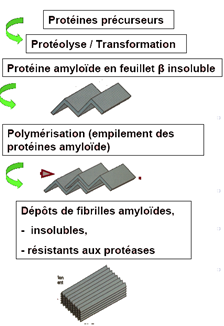 		_Protéine normale :			par hyperproduction.			par réduction de la dégradation.		_Protéine anormale (mutation).Protéolyse sous l’action d’enzymes protéolytiques locales ou macrophagiques (dégradation en petits fragments), qui modifie la conformation et acquérant une structure en feuillet β.Polymérisation en feuillets β plissés avec incorporation d’autres constituants (composant P, glycanes).Formation des fibrilles amyloïdes :	_Insoluble.		_Résistantes à protéolyse.Le milieu extracellulaire joue un rôle important car il :_Diminue l’activité protéolytique._Tolérance des protéines amyloïdes.V. PathogénieOn observe une accumulation dans l’espace extracellulaire de la protéine amyloïde insoluble.Celle-ci va gêner les échanges cellulaires (apport de nutriments, d’O2) et ainsi	_Entrainer une atrophie des cellules fonctionnelles.	_Etre responsables des dommages dans la structure est la fonction des organes lésés.	_Etre responsables des symptômes.VI. Manifestations cliniques +++Les amyloses sont le plus souvent généralisées ou diffuses ! Ainsi pratiquement tous les organes peuvent être atteints.On peut noter comme éléments cliniques :	_Altération de l’état général, asthénie.	_Reins : syndrome néphrotique, insuffisance rénale.	_Cœur : cardiopathie hypertrophique, insuffisance cardiaque gauche,  droite et globale.	_Tube digestif : diarrhée, malabsorption._Nerfs : polyneuropathies (sensitives puis motrices, hypotension artérielle orthostatique)._Glandes salivaires : hypertrophie._Muscle : hypertrophie musculaire, notamment linguale (macroglossie)._Foie : hépatomégalie, cholestase._Cerveau (amylose cérébrale) : démence, AVC hémorragique. Rentre dans le cadre de la maladie d’Alzheimer._Synoviale, articulaire : syndrome du canal carpien, arthropathies._Larynx, poumon : dyspnée,  syndrome interstitiel._Peau : pétéchies, hémorragies sous-cutanées des paupières.VII. Incidence de l’amyloseElle est difficile à évaluer.Maladie rare ou sous diagnostiquée ?_8,9 nouveaux cas/millions d’habitants/an (USA, Minnesota)._11,3 nouveaux cas/million d’habitants/an (France, rennes)._Serait responsable de 500 décès/an (Angleterre)._0,7 (Hambourg, Allemagne) à 1,5% des autopsies(Russie, Léningrad)._15% des malades ayant un myélome._5 à 20% des malades ayant une polyarthrite rhumatoïde._<1% des maladies de Crohn._Dans une série anatomopathologique de 81 cas : 98% des diagnostics d’amylose portés par le pathologiste, la maladie étant suspectée par le clinicien.Formes localisées : 10 à 25% des cas (vésicule séminale, sphère ORL, thyroïde, voies urinaires...).Formes héréditaires 5% à 10% des cas.VIII. Classification maladie amyloïdeOn classe les maladies en fonction	_Localisation: organe(s) atteint(s) ou systémique_Origine : héréditaire ou acquise (primitive ou secondaire) _Nature de la protéine amyloïdeLes autres protéines amyloïdes sur diapo du prof ne sont pas à connaitre pour l’examen !1. Amyloses systémiques généralisées +++Elles correspondent à des dépôts au niveau du foie, la rate, les reins, les surrénales, le tube digestif.Amylose AL :	_Amylose acquise.	_Protéine précurseur : chaines légères d’Ig.	_Secondaire à un myélome (prolifération plasmocytaire), maladie de Waldenström (prolifération 	lympho-plasmocytaire) ou à une sécrétion anormale d’Ig monoclonales.Amylose AA :	_Amylose acquise.	_Protéine précurseur SAA (sérum amyloid A).	_Secondaire à une maladie inflammatoire ou long cours : polyarthrite rhumatoïde, tuberculose, 	dilatation des bronches, ostéite chronique, maladie de Crohn, maladie de Hodgkin.2. Amyloses systémiquesAmyloses familiales héréditaires	_Amylose finlandaise ou finnoise :		Héréditaire.		Protéine précurseur : Gelsoline.		Atteinte cornéenne.	_Maladie périodique :		Héréditaire (population pourtour méditérannéen).		Protéine précurseur AA.		Atteinte abdominale et rénale.	_Amylose rénale familiale (amylose d’Ostertag) :		Protéine précurseur : transthyrétine mutée.		Atteinte nerveuse : polyneuropathie.	_Amylose portugaise :		Protéine précurseur: ApoA1, fibrinogène, lysozyme.		Atteinte rénaleAmylose des hémodialysés +++	Amylose acquise	Protéine précurseur: β2 microglobuline.	Localisations préférentielles synoviales et tendons.3. Amyloses localisées +++Aspect pseudo-tumoral : thyroïde, larynx, poumon, peau, vessie, etc.Amylose sénile :	Amylose acquise.	Protéine précurseur : transthyrétine.	Atteinte préférentielle cardiaque.Amylose cérébrale :	Acquise : vieillissement, maladie d’Alzheimer.	Protéine précurseur : fragment βA4 de la protéine APP.	Atteinte paroi des vaisseaux cérébraux et plaques sénilesStroma des cancers : cancer médullaire de la thyroïde (précurseur : thyrocalcitonine), insulinome pancréatique (précurseur : insuline).IX. Diagnostic de l’amylose +++Le diagnostic clinique est difficile (protéiforme).De plus, il n’existe pas de marqueur biologique spécifique !Le diagnostic repose encore actuellement sur l’analyse anatomo-pathologique d’un prélèvement tissulaire (biopsie, pièce opératoire, autopsie) :	_Orienté par suspicion clinique.	_Découverte fortuite (2% des cas dans série de Röcken).1. Pathologiste et amyloseLeur rôle est de :_Poser ou confirmer le diagnostic d’amylose._Déterminer le type de l’amylose (intérêt pronostic et thérapeutique)2. Diagnostic anatomo-pathologique Coloration standard (HES) : 	_Dépôts protéique éosinophiles, fibrillaires, amorphes.	_Parfois difficile à mettre en évidence :		Si dépôts peu abondants.	Si le pathologiste n’a pas d’orientation diagnostique et ne les rechercher par spécifiquement.	_Intérêt des techniques complémentaires histochimiques et immunohistochimiques pour affirmer le 	diagnostic.Coloration histochimique : ROUGE CONGO	_Bennhold en 1922.	_Amylose colorée en rouge-groseille (non spécifique, fibres collagène, élastique).	_Propriétés tinctoriale en rapport avec la structure en feuille β.	_Alignement du colorant en parallèle sur les fibrilles amyloïdes  biréfringence vert pomme en lumière 	puis jaune (dichroïsme).	_Autres colorations pouvant être utilisées (moins spécifiques, mais dépend des habitudes de chaque 	pathologiste).En rouge au PAS (mycopolysaccharides neutres).En rouge Cristal violet (métachromasie due à la présence de mycopolysaccharides acides).Thioflavine (fluorescence vert-jaune sous lampe UV).3. TypagePar technique histochimique (technique de Wright) :	_Oxydation par le permanganate de potassium avant le rouge Congo.	_Amylose permanganate sensible (devient RC-, biréfringence-) : amylose AA ou β2microglobuline.	_Amylose permanganate résistante (RC+, biréfringence +): amylose AL ou TTR.Par technique immunohistochimique avec anticorps dirigés contre certaines protéines précurseurs :	_Ac anti-SAA (biopsie fixée au formol, incluse en paraffine).	_Ac anti-chaînes légères kappa et lambda (biopsie fixée au formol, incluse en paraffine).	_Ac anti-β2microglobuline (biopsie fixée au formol, incluse en paraffine).	_Ac anti-transthyrétine (biopsie congelée).	_Ac anti-lysozyme, ac anti-gelsoline (laboratoires spécialisées, biopsies congelées le plus souvent).Techniques biochimiques :	_Electrophorèse des protéines avec western-blot : possible à partir des prélèvements inclus en 	paraffine.	_Spectrométrie de masse.Techniques moléculaires :	_Amylose héréditaire, diagnostic de mutation génomique (à partir des lymphocytes du sang circulant).	_Diagnostic prénatal possible dans formes sévères de neuropathie amyloïde type portugaise.4. Difficultés diagnostic pour le pathologiste ---Dépôts amyloïdes peu abondants, non vus à la coloration standard HPS.Coloration non spécifique par le rouge Congo (fibres élastiques, collagène, etc.).Polarisation spontanée des fibres collagène pouvant gêner l’interprétation.Immunohistochimie d’interprétation parfois difficile :	_Bruit de fond avec marquage non spécifique).	_Marquage de l’amylose par plusieurs anticorps (15% des cas dans la série de Röcken).5. Biopsies pour le diagnostic Ne pas retenir les sensibilités et les spécificités.Biopsies de glandes salivaires accessoires (sensibilité 85%).Biopsie rectale (sensibilité 75 à 85%, biopsie gastrique aurait même performance, mais faut que la sous-muqueuse soit présent ++).Biopsie aspiration de graisse abdominale (sensibilité 57 à 95%). Ça ne se fait plus trop.Biopsies spécifiques d’organe : en fonction des symptômes que présente le patient, qu’on réserve quand on n’a pas réussi à faire le diagnostic autrement.	_Biopsie rénale (risque hémorragique, non contributive dans 10% des cas).	_Biopsie hépatique (risque hémorragique).
	_Biopsie neuromusculaire (douleur ++).	_Biopsie cutanée.	_Biopsie endo-myocardique.	_Biopsie ostéo-médullaire (dans plus de 50 à 60% des cas).X. TraitementIl n’existe pas de traitement spécifique (pas encore de thérapie ciblée, pas d’anticorps anti-protéine amyloïde). On essaye de traiter la maladie causale quand c’est une amylose secondaire.Traitement symptomatique :	_Insuffisance rénale : dialyse, transplantation.	_Insuffisance cardiaque.Maladie périodique : colchicine.Amylose AL :	_permet de réduire la production de l’Ig monoclonale.	_Chimiothérapies (parfois proposée dans un autre type de maladie amyloïde), autogreffe de moelle.Amylose AA :	_permet de réduire la production de protéine SAA.	_Traitement de l’inflammation sous-jacente.Amylose liée à transthyrétine :	_C’est une protéine produite par le foie.	_Transplantation hépatique parfois.XI. ConclusionC’est une pathologie probablement sous diagnostiquée, que ce soit par le clinicien et par le pathologiste.Pour le diagnostic on va pouvoir procéder aux biopsies des glandes salivaires, biopsies digestives (duodénale, rectale), biopsies de la graisse sous-cutanée abdominale et les biopsies spécifiques d’organes (à discuter en fonction des cas).Les aspects anatomo-pathologiques sont principalement les dépôts éosinophiles (rose) amorphes à l’HES, la coloration par le rouge Congo (rouge ,orange groseille) avec dichroïsme en lumière polarisée et enfin le typage immunohistochimique (SAA, AL, transthyrétine).Amylose  (V2)DéfinitionsMaladie de surcharge héréditaire ou acquise définie par la présence de dépôts extracellulaires d’une protéine anormale dite « amyloïde »Formes le + souvent diffusesÉvolution sévèreClassification maladie en fonctionOrigine Héréditaire / AcquiseOrganes atteints, signes cliniquesNature de la protéine amyloïdeL’amylose, quelle que soit sa nature, est une substance protéique :Anhiste (= dépôt sans consistance), extracellulaire, amorpheÉosinophile (coloration rose à l’HES)Colorée en rouge par le rouge Congo Dichroïque (jaune vert) en lumière polarisée.Structure fibrillaire en microscopie électroniqueStructure chimique complexe et variable.Dépôts protéiques dans différents tissus, responsables des symptômesFormes localiséesFormes diffusesActuellement 21 protéines amyloïdes décritesStructures biochimique des protéines amyloïdesToutes les protéines amyloïdes sont caractérisées par la présence :Du composant P protéine analogue de la CRP (entrant dans la composition des membranes basales cutanées et glomérulaires)De Protéoglycanes et de Glycosaminoglycanes (dépôt protéique et non pas glucidique)D’Apolipoprotéine ED’un facteur stimulant la formation d’amylose (Amyloid Enhancing Factor, AEF)D’une protéine précurseur fibrillaire qui caractérise chaque type d’amylose (constitue 85% de la protéine amyloïde)Toutes les protéines amyloïdes sont caractérisées par:Un aspect fibrillaire en microscopie électronique avec des fibrilles enchevêtrées «en paquet d’épingle » mesurant environ 10 nm de diamètreUne conformation spatiale en feuillet β plissé par diffraction aux rayons XPhysiopathologieEncore mal connue1°) Excès de protéines précurseurs :-Protéine normale (ou non) par Hyperproduction par Réduction de dégradation-Protéine anormale (mutation) 2°) Protéolyse sous l’action d’enzymes protéolytiques locales ou macrophagiques (dégradation en petits fragments), changeant de conformation et acquérant une structure en feuillet β 3°) Polymérisation en feuillets β plissés, incorporation autres constituants composant P, glycanes  4°) Formation des fibrilles amyloïdes :InsolubleRésistant à protéolyseRôle du milieu extracellulaire↓ activité protéolytique« tolérance » protéines amyloïdesAccumulation dans espace extracellulaire de la protéine amyloïde insoluble va : gêner les échanges cellulaires (apport de nutriments, d’O2) entraîner une atrophie des cellules fonctionnelles responsables desdommages dans la structure et la fonction des organes lésésdes symptômesManifestations cliniques : QE +++Maladies le + souvent généralisées ou diffusesPratiquement tous les organes peuvent être atteintsAltération de l’état généralReins : syndrome néphrotique, insuffisance rénaleCœur : cardiopathie hypertrophique, insuffisance cardiaque gauche puis droite puis  globaleTube digestif : diarrhée, malabsorptionNerfs : polyneuropathie (sensitive puis motrice, hypoTA)Glandes salivaires : hypertrophieMuscle : hypertrophie musculaire, notamment linguale (Macroglossie)Foie : hépatomégalie, cholestaseCerveau (amylose cérébrale) : démence, AVC hémorragiqueSynoviale, articulation : syndr du canal carpien, arthropathiesLarynx, poumon : dyspnée, syndrome interstitielPeau : pétéchies, hémorragies sous-cutanées des paupièresMaladie rare car sous diagnostiquéeIncidence de l’amylose maladie rare et sous diagnostiquée : 98% des diagnostics d’amylose portés par le pathologiste, la maladie étant suspectée par le clinicien.ClassificationSystémique / Localisée (10-25%)nature viscères atteintHéréditaire / Acquise (5-10%) (primitive ou secondaire)Nature de la protéine amyloïdeApprendre les 4 premières seulement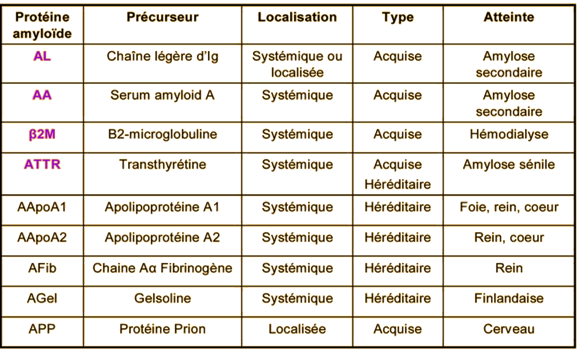 Amyloses systémiques généralisées : QEElles correspondent à des dépôts au niveau du foie, la rate, les reins, les surrénales, le tube digestifAmylose ALamylose acquise,protéine précurseur : chaînes légères d’Ig,secondaire à un myélome (prolifération plasmocytaire), maladie de Waldenström (prolifération lympho-plasmocytaire) ou à une sécrétion anormale d’Ig monoclonalesAmylose AAamylose acquise,protéine précurseur SAA (Serum Amyloïd A),secondaire à une maladie inflammatoire au long cours : polyarthrite rhumatoïde, tuberculose, dilatation des bronches, ostéite chronique, maladie de Crohn, maladie de HodgkinAmylose des hémodialysés +++amylose acquise,protéine précurseur : β2 microglobuline,Localisations préférentielles synoviales et tendons+ d’autres formes rares…Amyloses Localisées : QEAspect pseudo-tumoralThyroïde, larynx, poumon, peau, vessie,…Amylose sénileAmylose acquiseProtéine précurseur : transthyrétineAtteinte préférentielle cardiaqueAmylose cérébraleAcquise : vieillissement, maladie d’AlzheimerProtéine précurseur: fragment βA4 de la protéine APPAtteinte paroi des vaisseaux cérébraux et plaques sénilesStroma des cancersCancer médullaire de la thyroïde (précurseur thyrocalcitonine), insulinome pancréatique (précurseur insuline)Diagnostic : QEDifficilePas de marqueur biologique spécifiqueAnapath +++Pose ou confirme le diagnosticDétermine le type d’amyloseHES, Rouge Congo (Non spé), Typage par méthode immuno histo chimiques, électrophorèse, spectromètre, biologie moléculaireBiopsie des glandes salivaires accessoires et du rectum + d’autres plus spécifiques en fonction des arguments diagnosticColoration standard dépôts protéiques éosinophiles fibrillaires amorphes parfois difficile a mettre en évidenceColoration spécifique parle rouge congo pour le diagnostic d’amylose, dépôts éosinophiles à l’HES.Pas de TT spécifique, on ne fait que traiter les symptômes7   Typage : QEpar technique immuno histochimique avec ac dirigés contre certaines protéines précurseurs-ac anti SAA-anti chaines légères kappa et lambda-ac anti béta 2 microglobuline -anti transthyrétine-anti lysosyme, anti gelsoninebiopsies pour le diagnostic - de glandes salivaires accessoires technique la plus sensible- biopsies rectales- biopsie par aspiration de graisse abdominale- biopsie spécifique d’organeTraitement :Traitement symptomatique mais peu efficace pas spécifique.Protéine amyloïdePrécurseurLocalisationTypeAtteinteALChaine légère d’IgSystématique ou localiséeAcquiseAmylose primitiveAABeta2MATTRSerum amyloïd AB2-microglobulinetranthyrétineSystématiqueSystématiqueSystématiqueAcquiseAcquiseAcquise HéréditaireAmylose secondaireHémodialyseAmylose sénile